Vysokoškolské vzdělávání sociálních pracovníků v ČR – čas na změnu?22. 9. 2020 OlomoucZávěrečná konference projektu TAČRCílem konference je prezentovat a diskutovat výsledky a výstupy projektu, zejména:popisy pracovních pozic sociálních pracovníků na trhu práce v ČRnávrh inovace Minimálního standardu vzdělávání v sociální práci pro vyšší odborné a bakalářské studiumnávrh Minimálního vzdělávacího standardu pro navazující magisterské studiumnávrh specializačního vzdělávání pro vybrané pracovní pozicenávrh inovace systému akreditací vzdělávacích kurzů pro MPSV.Konference je určena: zejména sociálním pracovníkům a jejich zaměstnavatelům, vzdělavatelům a studentům sociální práce.  Počítáme s účastí zástupců  MPSV a profesních spolků v ČR. Účast na konferenci je možné započítat jako aktivitu celoživotního vzdělávání v rozsahu 8 hodin. Účastníci obdrží potvrzení o účasti.Pořadatelé: Konferenci pořádá Cyrilometodějská teologická fakulta Univerzity Palackého v Olomouci, Filozofická fakulta Univerzity Karlovy v Praze, Fakulta sociálních studií Masarykovy Univerzity v Brně, ve spolupráci s Asociací vzdělavatelů v sociální práci a Ministerstvem práce a sociálních věcí v  rámci projektu Profesionalizace sociální práce v České republice podpořeného Technologickou agenturou České republiky. Mediálním partnerem konference je Asociace vzdělavatelů v sociální práci.Během konference bude možnost využít aplikaci SLI.do.Se záměrem umožnit účastníkům prezentovat jejich činnost, zejména projekty a aktivity relevantní k tématu vzdělávání sociálních pracovníků, vytváříme prostor pro prezentaci posterů a moderovanou diskuzi k nim. Připravili jsme vzor e-posterů. Plánujeme vydat tyto postery v e-sborníku, který obdržíte při registraci v den konference.Rámcový program:Změna programu vyhrazena.Organizační pokyny:Přihlášení na konferenci: ZDETermín registrace: do 14. 9.2020Účast na konferenci je zdarma; kapacita konference je limitována na 50 osobNa místě bude zajištěno drobné občerstvení.Vzor e-posterů naleznete ZDE. Pokud máte zájem o umístění e-posterů, označte tuto možnost v přihlašovacím formuláři (viz odkaz výše) a e-poster zašlete nejpozději do 8. 9. 2020 na adresu eva.antosova@upol.czKontakt na organizační výbor: eva.antosova@upol.czJak se k nám dostanete:Z hlavního nádraží (vlak) i z autobusového nádraží tramvají na zastávku nám. Republiky. Dále viz mapa (8min – cca 400m):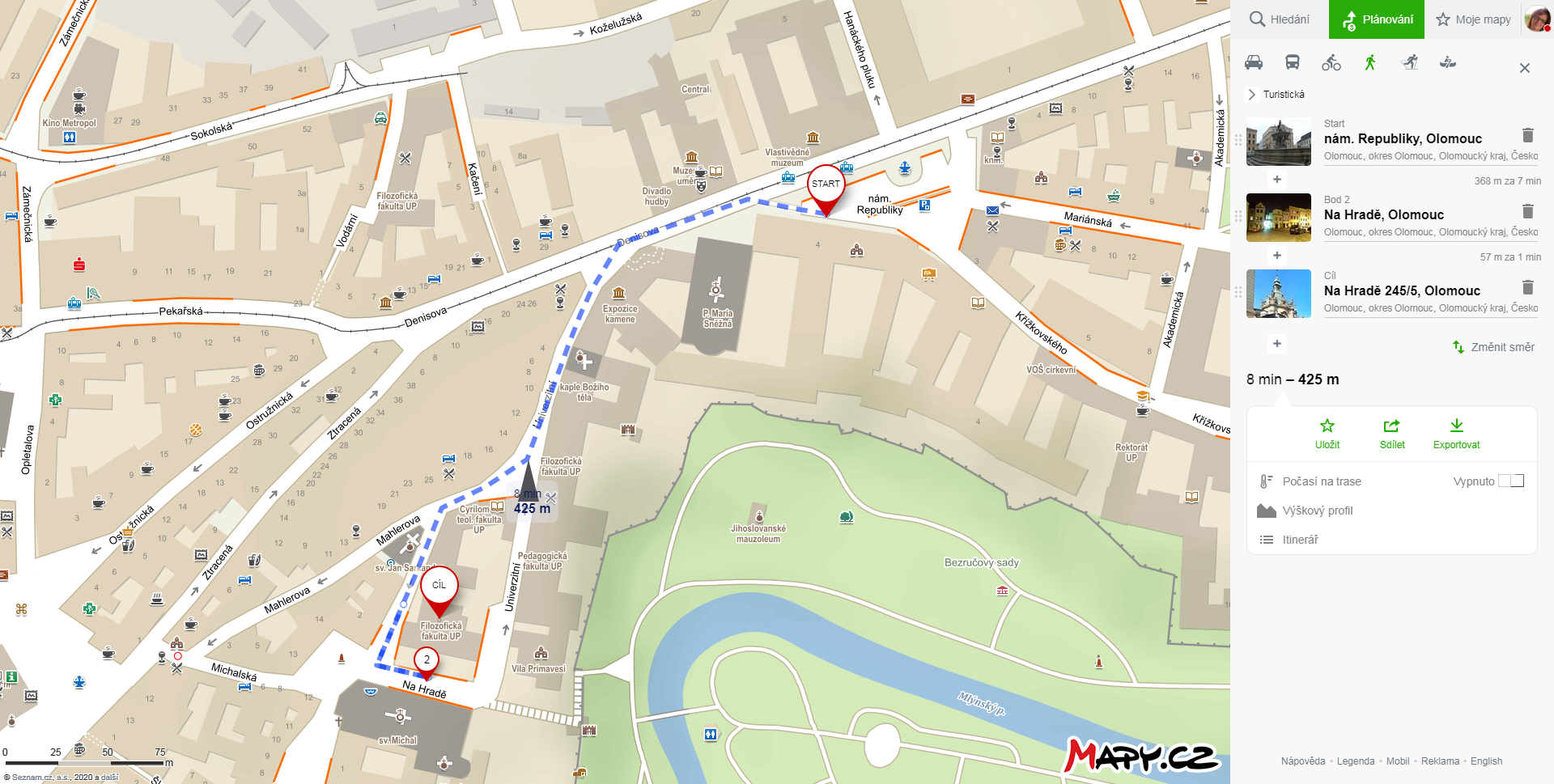  8:30 - 9:00Registrace 9:00 - 9:15Přivítání, pozdravy hostů 9:15 - 9:45Současný stav profese sociální práce v ČR Oldřich Matoušek, Filozofická fakulta UK v Praze  9:45 - 10:15Pojetí profesionality sociálních pracovníků v ČR Pavel Navrátil, Fakulta sociálních studií MU v Brně10:15 - 10:30Diskuze10:30 - 11:00Přestávka11:00 - 12:00Jednání v sekcích:Sekce č. 1:Inovace v pregraduálním vzdělávání sociálních pracovníkůModerátorka: Tatiana Matulayová, CMTF UP OlomoucSekce č. 2:Specifika magisterských studijních programů v sociální práciModerátorka: Agnieszka Zogata Kusz, CMTF UP OlomoucSekce č. 3Systémové změny celoživotního vzdělávání sociálních pracovníkůModerátor: Jakub Doležel, CMTF UP Olomouc12:00 - 13:00Oběd13:00 - 14:00Postery: prezentace a diskuze Téma: Trendy ve vzdělávání sociálních pracovníkůModerátorka: Tatiana Matulayová, CMTF UP Olomouc14:00 - 15:00Závěrečná diskuze 